October 2015 – NewsletterPast Events Sunday 5th Sept. – A small number of members attended the Heritage Day at Kialla, and enjoyed the day.  The forecourt at the Shepparton Museum featured a wonderful array of cars, pre 1970.  There was also a large steam traction engine, small steam engines, and a Ferguson Tractor display.Sunday 20th Sept. – The day spent at the Nagambie Crankster’s was enjoyed by all who attended.  Thankfully the weather was very kind which added to the success of the day with over 1000 cars on display.Sunday 4th Oct. – It was an early morning start, made even earlier with the start of daylight saving. Seven cars made the trip to Euroa and parked on the grass, close to all the festivities.  A good selection of all makes and models of vehicles made wandering around, very interesting. The new electric vehicle, the Tessler, was on display and caused a lot of interest.Future Events  The day planned for the visit to the Odd Jug and Sunnymeade on the 18th October has been postponed.  We needed a commitment of 25 to attend and thought that it may be a big ask from members, at this time of the year.4th November, 2015.     SA&DCC  -   Annual General Meeting. To be held at the clubrooms, at 7.30pm, lower end of Howe Street, behind the tennis courts.  All positions on the committee will become vacant.Nomination forms will be attached to this newsletter and emailed or posted to all members.  They will also be available from Seymour Industrial, Emily Street, Seymour.Important.  – All Nomination Forms need to be received by the Secretary 7 (seven) days prior to the AGM. All members are invited to attend.  A light supper will be available after the meeting. 28th November, 2015 – 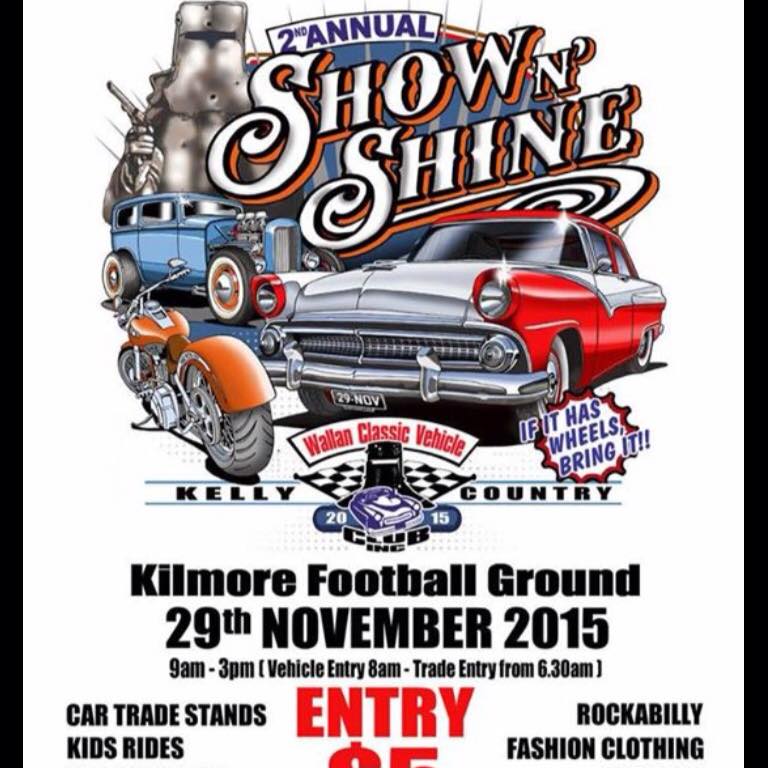 2nd Annual Show & Shine.Wallan Classic Vehicle Club  - Kilmore Football Ground.  Entry is $5.00pp – Kids under 15 – Free.  Open to all vehicles.    9am to 3pm.     Display vehicle entry from 8.00am.If members wish to participate as a group, we will meet at Seymour Industrial Supplies, Emily Street, Seymour at 7.30am, then meeting in Broadford at 7.45am, near the Police Station.   Members from Kilmore can meet at the football ground at 8am.2nd December, 2015  -  Committee Meeting at the Clubrooms. 7.30pm – All members are welcome to attend. 6th December, 2015.	S&DCC Christmas Party at the Clubrooms.Festivities will be starting from 4pm onwards, with children’s games and activities.BBQ  Christmas Tea  from 6pm.  All food will be provided by the Club, so we need you to let us know whether you will be attending.    Please BYO drinks.201626th January, 2016		Australia Day Festivities in Seymour.13th -14th February, 2015	Seymour Expo at Kings Park.  Classic Ute Display.20th March, 2016		Yea Bushrodders.All these places are quite close by, so mark your calendars now and join your fellow car club members  for an enjoyable day out.Judi McGrath.   Secretary – 0407 562003	